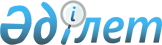 Қарағанды облыстық мәслихатының 2021 жылғы 9 желтоқсандағы № 122 "2022-2024 жылдарға арналған облыстық бюджет туралы" шешіміне өзгерістер енгізу туралыҚарағанды облыстық мәслихатының 2022 жылғы 15 сәуірдегі № 179 шешімі. Қазақстан Республикасының Әділет министрлігінде 2022 жылғы 26 сәуірде № 27758 болып тіркелді
      Қарағанды облыстық мәслихаты ШЕШТІ:
      1. Қарағанды облыстық мәслихатының "2022-2024 жылдарға арналған облыстық бюджет туралы" 2021 жылғы 9 желтоқсандағы № 122 шешіміне (Нормативтік құқықтық актілерді мемлекеттік тіркеу тізілімінде № 25867 болып тіркелген) келесі өзгерістер енгізілсін:
      1-тармақ жаңа редакцияда жазылсын:
      "1. 2022-2024 жылдарға арналған облыстық бюджет 1, 2, 3, 4, 5, 6, 7 қосымшаларға сәйкес, оның ішінде 2022 жылға келесі көлемдерде бекітілсін:
      1) кірістер – 533649379 мың теңге, оның ішінде:
      салықтық түсімдер бойынша – 96740576 мың теңге;
      салықтық емес түсімдер бойынша – 8233788 мың теңге;
      негізгі капиталды сатудан түскен түсімдер бойынша – 155000 мың теңге;
      трансферттер түсімдері бойынша – 428520015 мың теңге;
      2) шығындар – 529586231 мың теңге;
      3) таза бюджеттік кредиттеу – -3540883 мың теңге:
      бюджеттік кредиттер – 7743178 мың теңге;
      бюджеттік кредиттерді өтеу – 11284061 мың теңге;
      4) қаржы активтерімен операциялар бойынша сальдо – 12302588 мың теңге:
      қаржы активтерін сатып – 12302588 мың теңге;
      мемлекеттің қаржы активтерін сатудан түсетін түсімдер – 0 мың теңге;
      5) бюджет тапшылығы (профициті) – -4698557 мың теңге; 
      6) бюджет тапшылығын қаржыландыру (профицитін пайдалану) – 4698557 мың теңге:
      қарыздар түсімдері – 5743178 мың теңге;
      қарыздарды өтеу – 11124670 мың теңге;
      бюджет қаражатының пайдаланылатын қалдықтары – 10080049 мың теңге.";
      3-тармақ жаңа редакцияда жазылсын:
      "3. 2022 жылға арналған облыстық бюджетке, аудандар (облыстық маңызы бар қалалар) бюджеттеріне кірістерді бөлу нормативтері келесі мөлшерлерде белгіленсін:
      1) Корпоративтік табыс салығы бойынша: 
      Қарағанды қаласына - 50 пайыз, Абай, Ақтоғай, Бұқар-Жырау, Жана-Арқа, Қарқаралы, Нұра, Осакаровка, Ұлытау, Шет аудандарына, Балқаш, Жезқазған, Қаражал, Приозерск, Саран, Сәтбаев, Теміртау, Шахтинск қалаларына – 100 пайыздан;
      2) жеке табыс салығы бойынша: 
      төлем көзінен салық салынатын табыстардан ұсталатын:
      Жезқазған, Қарағанды, Теміртау қалаларына – 50 пайыздан, Қарқаралы ауданына – 65 пайыз, Ақтоғай, Бұқар-Жырау, Жана-Арқа, Нұра, Осакаровка, Ұлытау, Шет аудандарына, Қаражал, Приозерск, Саран, Шахтинск қалаларына - 80 пайыздан; Балқаш қаласына - 87 пайыз, Сәтбаев қаласына - 95 пайыз, Абай ауданына – 98 пайыз;
      төлем көзінен салық салынбайтын табыстардан ұсталатын:
      Абай, Ақтоғай, Бұқар-Жырау, Жана-Арқа, Қарқаралы, Нұра, Осакаровка, Ұлытау, Шет аудандарына, Балқаш, Жезқазған, Қарағанды, Қаражал, Приозерск, Саран, Сәтбаев, Теміртау, Шахтинск қалаларына – 100 пайыздан;
      төлем көзінен салық салынбайтын шетелдік азаматтар табыстарынан ұсталатын:
      Абай, Ақтоғай, Бұқар-Жырау, Жана-Арқа, Қарқаралы, Нұра, Осакаровка, Ұлытау, Шет аудандарына, Балқаш, Жезқазған, Қарағанды, Қаражал, Приозерск, Саран, Сәтбаев, Теміртау, Шахтинск қалаларына – 100 пайыздан;
      3) әлеуметтік салық бойынша: 
      Теміртау қаласына – 36 пайыз, Қарағанды қаласына – 48 пайыз, Балқаш, Жезқазған қалаларына – 50 пайыздан, Нұра ауданына – 74 пайыз, Ұлытау ауданына – 75 пайыз, Жана-Арқа, Қарқаралы, Осакаровка аудандарына - 76 пайыздан, Ақтоғай ауданына – 77 пайыз, Бұқар-Жырау, Шет аудандарына - 78 пайыздан, Приозерск қаласына – 79 пайыз, Қаражал, Саран, Шахтинск қалаларына – 80 пайыздан; Абай ауданына -93 пайыз, Сәтбаев қаласына – 95 пайыз;
      4) өңірдің әлеуметтік-экономикалық дамуы мен оның инфрақұрылымын дамытуға жер қойнауын пайдаланушылардың аударымдары бойынша облыстық бюджетке -100 пайыз.";
      көрсетілген шешімнің 1, 5-қосымшалары, осы шешімнің 1, 2 -қосымшаларына сәйкес, жаңа редакцияда жазылсын.
      2. Осы шешім 2022 жылдың 1 қаңтарынан бастап қолданысқа енеді. 2022 жылға арналған облыстық бюджет 2022 жылға арналған аудандар (облыстық маңызы бар қалалар) бюджеттеріне нысаналы трансферттер
					© 2012. Қазақстан Республикасы Әділет министрлігінің «Қазақстан Республикасының Заңнама және құқықтық ақпарат институты» ШЖҚ РМК
				
      Облыстық мәслихат хатшысы

С. Утешов
Қарағанды облыстық мәслихатының
2022 жылғы 15 сәуірдегі
№ 179 шешіміне 1 қосымшаҚарағанды облыстық мәслихатының
2021 жылғы 9 желтоқсандағы
№ 122 шешіміне 1 қосымша
Санаты
Санаты
Санаты
Санаты
Сома (мың теңге)
Сыныбы
Сыныбы
Сыныбы
Сома (мың теңге)
Iшкi сыныбы
Iшкi сыныбы
Сома (мың теңге)
Атауы
Сома (мың теңге)
1
2
3
4
5
I. Кірістер
533649379
1
Салықтық түсімдер
96740576
01
Табыс салығы
41130823
1
Корпоративтік табыс салығы
9000000
2
Жеке табыс салығы
32130823
03
Әлеуметтiк салық 
29924351
1
Әлеуметтiк салық 
29924351
05
Тауарларға, жұмыстарға және қызметтерге салынатын iшкi салықтар 
25685402
3
Табиғи және басқа да ресурстарды пайдаланғаны үшiн түсетiн түсiмдер
25368889
4
Кәсiпкерлiк және кәсiби қызметтi жүргiзгенi үшiн алынатын алымдар
316513
2
Салықтық емес түсiмдер
8233788
01
Мемлекеттік меншіктен түсетін кірістер
3620308
1
Мемлекеттік кәсіпорындардың таза кірісі бөлігінің түсімдері
642174
5
Мемлекет меншігіндегі мүлікті жалға беруден түсетін кірістер
136049
7
Мемлекеттік бюджеттен берілген кредиттер бойынша сыйақылар
2842085
04
Мемлекеттік бюджеттен қаржыландырылатын, сондай-ақ Қазақстан Республикасы Ұлттық Банкінің бюджетінен (шығыстар сметасынан) ұсталатын және қаржыландырылатын мемлекеттік мекемелер салатын айыппұлдар, өсімпұлдар, санкциялар, өндіріп алулар
904000
1
Мұнай секторы ұйымдарынан және Жәбірленушілерге өтемақы қорына түсетін түсімдерді қоспағанда, мемлекеттік бюджеттен қаржыландырылатын, сондай-ақ Қазақстан Республикасы Ұлттық Банкінің бюджетінен (шығыстар сметасынан) ұсталатын және қаржыландырылатын мемлекеттік мекемелер салатын айыппұлдар, өсімпұлдар, санкциялар, өндіріп алулар
904000
06
Басқа да салықтық емес түсiмдер
3709480
1
Басқа да салықтық емес түсiмдер
3709480
3
Негізгі капиталды сатудан түсетін түсімдер
155000
01
Мемлекеттік мекемелерге бекітілген мемлекеттік мүлікті сату
155000
1
Мемлекеттік мекемелерге бекітілген мемлекеттік мүлікті сату
155000
4
Трансферттердің түсімдері
428520015
01
Төмен тұрған мемлекеттiк басқару органдарынан трансферттер
129405888
2
Аудандық (облыстық маңызы бар қалалардың) бюджеттерден трансферттер
129405888
02
Мемлекеттiк басқарудың жоғары тұрған органдарынан түсетiн трансферттер
299114127
1
Республикалық бюджеттен түсетiн трансферттер 
299114127
Функционалдық топ
Функционалдық топ
Функционалдық топ
Функционалдық топ
Функционалдық топ
Сома (мың теңге)
Функционалдық кіші топ
Функционалдық кіші топ
Функционалдық кіші топ
Функционалдық кіші топ
Сома (мың теңге)
Бюджеттік бағдарламалардың әкiмшiсi
Бюджеттік бағдарламалардың әкiмшiсi
Бюджеттік бағдарламалардың әкiмшiсi
Сома (мың теңге)
Бағдарлама
Бағдарлама
Сома (мың теңге)
Атауы
Сома (мың теңге)
1
2
3
4
5
6
II. Шығындар
529 586 231
01
Жалпы сипаттағы мемлекеттiк қызметтер
6 140 609
1
Мемлекеттiк басқарудың жалпы функцияларын орындайтын өкiлдi, атқарушы және басқа органдар
3 016 399
110
Облыс мәслихатының аппараты
205 044
001
Облыс мәслихатының қызметін қамтамасыз ету жөніндегі қызметтер
200 079
003
Мемлекеттік органның күрделі шығыстары
4 965
120
Облыс әкімінің аппараты
2 235 695
001
Облыс әкімінің қызметін қамтамасыз ету жөніндегі қызметтер
1 978 285
004
Мемлекеттік органның күрделі шығыстары 
11 339
009
Аудандық маңызы бар қалалардың, ауылдардың, кенттердің, ауылдық округтердің әкімдерін сайлауды қамтамасыз ету және өткізу
233 383
113
Төменгі тұрған бюджеттерге берілетін нысаналы ағымдағы трансферттер
12 688
263
Облыстың ішкі саясат басқармасы
188 845
075
Облыс Қазақстан халқы Ассамблеясының қызметін қамтамасыз ету
188 845
282
Облыстың тексеру комиссиясы
386 815
001
Облыстың тексеру комиссиясының қызметін қамтамасыз ету жөніндегі қызметтер
386 815
2
Қаржылық қызмет
2 599 289
257
Облыстың қаржы басқармасы
2 479 865
001
Жергілікті бюджетті атқару және коммуналдық меншікті басқару саласындағы мемлекеттік саясатты іске асыру жөніндегі қызметтер
310 113
113
Төменгі тұрған бюджеттерге берілетін нысаналы ағымдағы трансферттер
2 169 752
718
Облыстың мемлекеттік сатып алу басқармасы
117 546
001
Жергілікті деңгейде мемлекеттік сатып алуды басқару саласындағы мемлекеттік саясатты іске асыру жөніндегі қызметтер 
117 546
727
Облыстың экономика басқармасы
1 878
021
Жекешелендіру, коммуналдық меншікті басқару, жекешелендіруден кейінгі қызмет және осыған байланысты дауларды реттеу
1 878
5
Жоспарлау және статистикалық қызмет
268 129
257
Облыстың қаржы басқармасы
10 111
061
Бюджеттік инвестициялар және мемлекеттік-жекешелік әріптестік, оның ішінде концессия мәселелері жөніндегі құжаттаманы сараптау және бағалау
10 111
727
Облыстың экономика басқармасы
258 018
001
Экономикалық саясатты қалыптастыру мен дамыту саласындағы мемлекеттік саясатты іске асыру жөніндегі қызметтер
256 458
004
Мемлекеттік органның күрделі шығыстары 
1 560
9
Жалпы сипаттағы өзге де мемлекеттiк қызметтер
256 792
269
Облыстың дін істері басқармасы
256 792
001
Жергілікті деңгейде дін істер саласындағы мемлекеттік саясатты іске асыру жөніндегі қызметтер
237 494
005
Өңірде діни ахуалды зерделеу және талдау
19 298
02
Қорғаныс
2 059 401
1
Әскери мұқтаждар
126 924
296
Облыстың жұмылдыру дайындығы басқармасы
126 924
003
Жалпыға бірдей әскери міндетті атқару шеңберіндегі іс-шаралар
69 016
007
Аумақтық қорғанысты дайындау және облыстық ауқымдағы аумақтық қорғанысы
57 908
2
Төтенше жағдайлар жөнiндегi жұмыстарды ұйымдастыру
1 932 477
287
Облыстық бюджеттен қаржыландырылатын табиғи және техногендік сипаттағы төтенше жағдайлар, азаматтық қорғаныс саласындағы уәкілетті органдардың аумақтық органы
1 592 866
002
Аумақтық органның және ведомстволық бағынысты мемлекеттік мекемелерінің күрделі шығыстары
888 623
004
Облыс ауқымдағы төтенше жағдайлардың алдын алу және оларды жою
704 243
296
Облыстың жұмылдыру дайындығы басқармасы
339 611
001
Жергілікті деңгейде жұмылдыру дайындығы саласындағы мемлекеттік саясатты іске асыру жөніндегі қызметтер
339 611
03
Қоғамдық тәртіп, қауіпсіздік, құқықтық, сот, қылмыстық-атқару қызметі
19 855 493
1
Құқық қорғау қызметi
19 855 493
252
Облыстық бюджеттен қаржыландырылатын атқарушы ішкі істер органы
19 855 493
001
Облыс аумағында қоғамдық тәртіптті және қауіпсіздікті сақтауды қамтамасыз ету саласындағы мемлекеттік саясатты іске асыру жөніндегі қызметтер
17 272 001
003
Қоғамдық тәртіпті қорғауға қатысатын азаматтарды көтермелеу 
5 627
006
Мемлекеттік органның күрделі шығыстары
1 990 865
113
Төменгі тұрған бюджеттерге берілетін нысаналы ағымдағы трансферттер
587 000
04
Бiлiм беру
233 871 724
1
Мектепке дейiнгi тәрбие және оқыту
29 918 242
261
Облыстың білім басқармасы
29 814 909
081
Мектепке дейінгі тәрбиелеу және оқыту
23 585 470
200
Мектепке дейінгі тәрбие мен оқыту ұйымдарының қызметін қамтамасыз ету және оларда медициналық қызмет көрсетуді ұйымдастыру
599 234
202
Мектепке дейінгі білім беру ұйымдарында мемлекеттік білім беру тапсырысын іске асыруға
5 630 205
288
Облыстың құрылыс, сәулет және қала құрылысы басқармасы
103 333
011
Мектепке дейiнгi тәрбие және оқыту объектілерін салу және реконструкциялау
103 333
2
Бастауыш, негізгі орта және жалпы орта білім беру
166 812 738
261
Облыстың білім басқармасы
155 043 990
003
Арнайы білім беретін оқу бағдарламалары бойынша жалпы білім беру
3 708 795
006
Мамандандырылған білім беру ұйымдарында дарынды балаларға жалпы білім беру
4 474 498
055
Балалар мен жасөспірімдерге қосымша білім беру
8 341 733
082
Мемлекеттік бастауыш, негізгі және жалпы орта білім беру ұйымдарында жалпы білім беру
76 750 502
083
Ауылдық жерлерде оқушыларды жақын жердегі мектепке дейін тегін алып баруды және одан алып қайтуды ұйымдастыру
77 736
203
Мемлекеттік орта білім беру ұйымдарында жан басына шаққандағы қаржыландыруды іске асыруға
61 690 726
285
Облыстың дене шынықтыру және спорт басқармасы
11 123 068
006
Балалар мен жасөспірімдерге спорт бойынша қосымша білім беру
9 731 555
007
Мамандандырылған бiлiм беру ұйымдарында спорттағы дарынды балаларға жалпы бiлiм беру
1 391 513
288
Облыстың құрылыс, сәулет және қала құрылысы басқармасы
645 680
012
Бастауыш, негізгі орта және жалпы орта білім беру объектілерін салу және реконструкциялау
645 680
4
Техникалық және кәсіптік, орта білімнен кейінгі білім беру
22 158 361
253
Облыстың денсаулық сақтау басқармасы
967 912
043
Техникалық және кәсіптік, орта білімнен кейінгі білім беру ұйымдарында мамандар даярлау
658 378
044
Техникалық және кәсіптік, орта білімнен кейінгі білім беру бағдарламалары бойынша оқитындарға әлеуметтік қолдау көрсету
309 534
261
Облыстың білім басқармасы
21 190 449
024
Техникалық және кәсіптік білім беру ұйымдарында мамандар даярлау
21 190 449
5
Мамандарды қайта даярлау және біліктіліктерін арттыру
1 277 611
120
Облыс әкімінің аппараты
7 092
019
Сайлау процесіне қатысушыларды оқыту
7 092
253
Облыстың денсаулық сақтау басқармасы
92 871
003
Кадрлардың біліктілігін арттыру және оларды қайта даярлау
92 871
261
Облыстың білім басқармасы
1 177 648
052
Нәтижелі жұмыспен қамтуды және жаппай кәсіпкерлікті дамытудың 2017 – 2021 жылдарға арналған "Еңбек" мемлекеттік бағдарламасы шеңберінде кадрлардың біліктілігін арттыру, даярлау және қайта даярлау
1 177 648
6
Жоғары және жоғары оқу орнынан кейін бiлiм беру
672 604
253
Облыстың денсаулық сақтау басқармасы
430 875
057
Жоғары, жоғары оқу орнынан кейінгі білімі бар мамандар даярлау және білім алушыларға әлеуметтік қолдау көрсету
430 875
261
Облыстың білім басқармасы
241 729
057
Жоғары, жоғары оқу орнынан кейінгі білімі бар мамандар даярлау және білім алушыларға әлеуметтік қолдау көрсету
241 729
9
Бiлiм беру саласындағы өзге де қызметтер
13 032 168
261
Облыстың білім басқармасы
13 032 168
001
Жергілікті деңгейде білім беру саласындағы мемлекеттік саясатты іске асыру жөніндегі қызметтер
1 358 450
005
Мемлекеттік білім беру ұйымдар үшін оқулықтар мен оқу-әдiстемелiк кешендерді сатып алу және жеткізу
2 244 494
007
Облыстық, аудандық (қалалық) ауқымдардағы мектеп олимпиадаларын, мектептен тыс іс-шараларды және конкурстар өткізу
25 035
011
Балалар мен жасөспірімдердің психикалық денсаулығын зерттеу және халыққа психологиялық-медициналық-педагогикалық консультациялық көмек көрсету
731 730
012
Дамуында проблемалары бар балалар мен жасөспірімдердің оңалту және әлеуметтік бейімдеу
354 782
029
Білім беру жүйесін әдістемелік және қаржылық сүйемелдеу
1 747 005
067
Ведомстволық бағыныстағы мемлекеттік мекемелер мен ұйымдардың күрделі шығыстары
5 902 874
068
Халықтың компьютерлік сауаттылығын арттыруды қамтамасыз ету
802
086
Жетім баланы (жетім балаларды) және ата-анасының қамқорлығынсыз қалған баланы (балаларды) асырап алғаны үшін Қазақстан азаматтарына біржолғы ақша қаражатын төлеуге арналған төлемдер
7 809
087
Жетім баланы (жетім балаларды) және ата-аналарының қамқорынсыз қалған баланы (балаларды) күтіп-ұстауға қамқоршыларға (қорғаншыларға) ай сайынға ақшалай қаражат төлемі
659 187
05
Денсаулық сақтау
15 517 622
2
Халықтың денсаулығын қорғау
6 551 954
253
Облыстың денсаулық сақтау басқармасы
4 378 960
006
Ана мен баланы қорғау жөніндегі көрсетілетін қызметтер
665 513
007
Салауатты өмір салтын насихаттау
27 004
041
Облыстардың жергілікті өкілдік органдарының шешімі бойынша тегін медициналық көмектің кепілдік берілген көлемімен қосымша қамтамасыз ету
3 133 303
042
Медициналық ұйымның сот шешімі негізінде жүзеге асырылатын жыныстық құмарлықты төмендетуге арналған іс-шараларды жүргізу
1 736
050
Қаржы лизингі шарттарында сатып алынған санитариялық көлік және сервистік қызмет көрсетуді талап ететін медициналық бұйымдар бойынша лизинг төлемдерін өтеу
551 404
288
Облыстың құрылыс, сәулет және қала құрылысы басқармасы
2 172 994
038
Деңсаулық сақтау объектілерін салу және реконструкциялау
2 172 994
3
Мамандандырылған медициналық көмек
2 417 122
253
Облыстың денсаулық сақтау басқармасы
2 417 122
027
Халыққа иммундық профилактика жүргізу үшін вакциналарды және басқа медициналық иммундық биологиялық препараттарды орталықтандырылған сатып алу және сақтау
2 417 122
4
Емханалар
69 603
253
Облыстың денсаулық сақтау басқармасы
69 603
039
Республикалық бюджет қаражаты есебінен көрсетілетін көмекті қоспағанда ауылдық денсаулық сақтау субъектілерінің амбулаториялық-емханалық қызметтерді және медициналық қызметтерді көрсетуі және Сall-орталықтардың қызмет көрсетуі
69 603
5
Медициналық көмектiң басқа түрлерi
93 976
253
Облыстың денсаулық сақтау басқармасы
93 976
029
Облыстық арнайы медициналық жабдықтау базалары
93 976
9
Денсаулық сақтау саласындағы өзге де қызметтер
6 384 967
253
Облыстың денсаулық сақтау басқармасы
6 384 967
001
Жергілікті деңгейде денсаулық сақтау саласындағы мемлекеттік саясатты іске асыру жөніндегі қызметтер
396 309
008
Қазақстан Республикасында ЖИТС профилактикасы және оған қарсы күрес жөніндегі іс-шараларды іске асыру
272 908
016
Азаматтарды елді мекеннен тыс жерлерде емделу үшін тегін және жеңілдетілген жол жүрумен қамтамасыз ету
8 200
018
Денсаулық сақтау саласындағы ақпараттық талдамалық қызметтер
103 781
033
Медициналық денсаулық сақтау ұйымдарының күрделі шығыстары
5 603 769
06
Әлеуметтiк көмек және әлеуметтiк қамсыздандыру
19 638 392
1
Әлеуметтiк қамсыздандыру
10 688 141
256
Облыстың жұмыспен қамтуды үйлестіру және әлеуметтік бағдарламалар басқармасы
7 538 794
002
Жалпы үлгідегі медициналық-әлеуметтік мекемелерде (ұйымдарда), арнаулы әлеуметтік қызметтер көрсету орталықтарында, әлеуметтік қызмет көрсету орталықтарында қарттар мен мүгедектерге арнаулы әлеуметтік қызметтер көрсету
1 463 112
013
Психоневрологиялық медициналық-әлеуметтік мекемелерде (ұйымдарда), арнаулы әлеуметтік қызметтер көрсету орталықтарында, әлеуметтік қызмет көрсету орталықтарында психоневрологиялық аурулармен ауыратын мүгедектер үшін арнаулы әлеуметтік қызметтер көрсету
4 355 856
014
Оңалту орталықтарында қарттарға, мүгедектерге, оның ішінде мүгедек балаларға арнаулы әлеуметтік қызметтер көрсету 
437 717
015
Балалар психоневрологиялық медициналық-әлеуметтік мекемелерінде (ұйымдарда), арнаулы әлеуметтік қызметтер көрсету орталықтарында, әлеуметтік қызмет көрсету орталықтарында психоневрологиялық патологиялары бар мүгедек балалар үшін арнаулы әлеуметтік қызметтер көрсету
1 282 109
261
Облыстың білім басқармасы
3 144 054
015
Жетiм балаларды, ата-анасының қамқорлығынсыз қалған балаларды әлеуметтік қамсыздандыру
2 406 164
037
Әлеуметтік сауықтандыру
294 414
092
Патронат тәрбиешілерге берілген баланы (балаларды) асырап бағу
443 476
288
Облыстың құрылыс, сәулет және қала құрылысы басқармасы
5 293
039
Әлеуметтік қамтамасыз ету объектілерін салу және реконструкциялау
5 293
2
Әлеуметтiк көмек
172 296
256
Облыстың жұмыспен қамтуды үйлестіру және әлеуметтік бағдарламалар басқармасы
36 862
003
Мүгедектерге әлеуметтік қолдау
36 862
261
Облыстың білім басқармасы
135 434
084
Жергілікті өкілді органдардың шешімі бойынша білім беру ұйымдарының күндізгі оқу нысанында оқитындар мен тәрбиеленушілерді қоғамдық көлікте (таксиден басқа) жеңілдікпен жол жүру түрінде әлеуметтік қолдау
135 434
9
Әлеуметтiк көмек және әлеуметтiк қамтамасыз ету салаларындағы өзге де қызметтер
8 777 955
256
Облыстың жұмыспен қамтуды үйлестіру және әлеуметтік бағдарламалар басқармасы
8 568 972
001
Жергілікті деңгейде жұмыспен қамтуды қамтамасыз ету және халық үшін әлеуметтік бағдарламаларды іске асыру саласында мемлекеттік саясатты іске асыру жөніндегі қызметтер
226 017
007
Мемлекеттік органның күрделі шығыстары
1 976
011
Жәрдемақыларды және басқа да әлеуметтік төлемдерді есептеу, төлеу мен жеткізу бойынша қызметтерге ақы төлеу
126
018
Үкіметтік емес ұйымдарда мемлекеттік әлеуметтік тапсырысты орналастыру
133 935
044
Жергілікті деңгейде көші-қон іс-шараларын іске асыру
30 661
053
Кохлеарлық импланттарға дәлдеп сөйлеу процессорларын ауыстыру және келтіру бойынша қызмет көрсету
123 480
067
Ведомстволық бағыныстағы мемлекеттік мекемелер мен ұйымдардың күрделі шығыстары
231 784
113
Төменгі тұрған бюджеттерге берілетін нысаналы ағымдағы трансферттер
7 820 993
270
Облыстың еңбек инспекциясы бойынша басқармасы
208 983
001
Жергілікті деңгейде еңбек қатынасын реттеу саласындағы мемлекеттік саясатты іске асыру жөніндегі қызметтер
205 398
003
Мемлекеттік органның күрделі шығыстары
3 585
07
Тұрғын үй-коммуналдық шаруашылық
37 296 540
2
Коммуналдық шаруашылық
37 296 540
279
Облыстың энергетика және тұрғын үй-коммуналдық шаруашылық басқармасы
37 296 540
001
Жергілікті деңгейде энергетика және тұрғын үй-коммуналдық шаруашылық саласындағы мемлекеттік саясатты іске асыру жөніндегі қызметтер
167 714
004
Елдi мекендердi газдандыру
448 135
005
Мемлекеттік органның күрделі шығыстары
230 954
032
Ауыз сумен жабдықтаудың баламасыз көздерi болып табылатын сумен жабдықтаудың аса маңызды топтық және жергілікті жүйелерiнен ауыз су беру жөніндегі қызметтердің құнын субсидиялау 
751 021
113
Төменгі тұрған бюджеттерге берілетін нысаналы ағымдағы трансферттер
1 625 488
114
Төменгі тұрған бюджеттерге берілетін нысаналы даму трансферттері
34 073 228
08
Мәдениет, спорт, туризм және ақпараттық кеңістiк
21 969 066
1
Мәдениет саласындағы қызмет
5 948 564
273
Облыстың мәдениет, архивтер және құжаттама басқармасы
5 948 564
005
Мәдени-демалыс жұмысын қолдау
1 237 339
007
Тарихи-мәдени мұраны сақтауды және оған қолжетімділікті қамтамасыз ету
1 273 340
008
Театр және музыка өнерін қолдау
3 437 885
2
Спорт
7 187 629
285
Облыстың дене шынықтыру және спорт басқармасы
7 187 629
001
Жергілікті деңгейде дене шынықтыру және спорт саласында мемлекеттік саясатты іске асыру жөніндегі қызметтер
145 358
002
Облыстық деңгейде спорт жарыстарын өткізу
52 501
003
Әр түрлі спорт түрлері бойынша облыстың құрама командаларының мүшелерін дайындау және республикалық және халықаралық спорт жарыстарына қатысуы 
6 627 101
032
Ведомстволық бағыныстағы мемлекеттік мекемелер мен ұйымдардың күрделі шығыстары
21 740
113
Төменгі тұрған бюджеттерге берілетін нысаналы ағымдағы трансферттер
340 929
3
Ақпараттық кеңiстiк
6 173 487
263
Облыстың ішкі саясат басқармасы
1 000 000
007
Мемлекеттік ақпараттық саясат жүргізу жөніндегі қызметтер
1 000 000
264
Облыстың тілдерді дамыту басқармасы
198 134
001
Жергілікті деңгейде тілдерді дамыту саласындағы мемлекеттік саясатты іске асыру жөніндегі қызметтер
136 506
002
Мемлекеттiк тiлдi және Қазақстан халқының басқа да тiлдерін дамыту
61 628
273
Облыстың мәдениет, архивтер және құжаттама басқармасы
1 439 994
009
Облыстық кiтапханалардың жұмыс iстеуiн қамтамасыз ету
467 419
010
Архив қорының сақталуын қамтамасыз ету
972 575
739
Облыстың ақпараттандыру, мемлекеттік қызметтер көрсету және архивтер басқармасы
3 535 359
001
Жергілікті деңгейде ақпараттандыру, мемлекеттік қызметтер көрсету, архив ісін басқару жөніндегі мемлекеттік саясатты іске асыру жөніндегі қызметтер 
3 332 359
032
Ведомстволық бағыныстағы мемлекеттік мекемелер мен ұйымдардың күрделі шығыстары
200 000
113
Төменгі тұрған бюджеттерге берілетін нысаналы ағымдағы трансферттер
3 000
4
Туризм
13 554
275
Облыстың кәсіпкерлік басқармасы
13 554
009
Туристік қызметті реттеу
8 139
074
Кәсіпкерлік субъектілерінің санитариялық-гигиеналық тораптарды күтіп-ұстауға арналған шығындарының бір бөлігін субсидиялау
5 415
9
Мәдениет, спорт, туризм және ақпараттық кеңiстiктi ұйымдастыру жөнiндегi өзге де қызметтер
2 645 832
263
Облыстың ішкі саясат басқармасы
373 981
001
Жергілікті деңгейде мемлекеттік ішкі саясатты іске асыру жөніндегі қызметтер
358 681
032
Ведомстволық бағыныстағы мемлекеттік мекемелер мен ұйымдардың күрделі шығыстары
15 300
273
Облыстың мәдениет, архивтер және құжаттама басқармасы
1 764 725
001
Жергiлiктi деңгейде мәдениет және архив ісін басқару саласындағы мемлекеттік саясатты іске асыру жөніндегі қызметтер 
184 339
032
Ведомстволық бағыныстағы мемлекеттік мекемелер мен ұйымдардың күрделі шығыстары
670 348
113
Төменгі тұрған бюджеттерге берілетін нысаналы ағымдағы трансферттер
910 038
283
Облыстың жастар саясаты мәселелерi жөніндегі басқармасы
507 126
001
Жергілікті деңгейде жастар саясатын іске асыру жөніндегі қызметтер
190 623
005
Жастар саясаты саласында іс-шараларды іске асыру
316 503
09
Отын-энергетика кешенi және жер қойнауын пайдалану
1 535 913
1
Отын және энергетика
1 535 913
279
Облыстың энергетика және тұрғын үй-коммуналдық шаруашылық басқармасы
1 535 913
050
Жылыту маусымын іркіліссіз өткізу үшін энергия өндіруші ұйымдардың отын сатып алуға шығындарын субсидиялау
1 288 242
081
Елді мекендерді шаруашылық-ауыз сумен жабдықтау үшін жерасты суларына іздестіру-барлау жұмыстарын ұйымдастыру және жүргізу
247 671
10
Ауыл, су, орман, балық шаруашылығы, ерекше қорғалатын табиғи аумақтар, қоршаған ортаны және жануарлар дүниесін қорғау, жер қатынастары
23 963 049
1
Ауыл шаруашылығы
18 462 015
255
Облыстың ауыл шаруашылығы басқармасы
15 654 095
001
Жергілікті деңгейде ауыл шаруашылығы саласындағы мемлекеттік саясатты іске асыру жөніндегі қызметтер
206 332
002
Тұқым шаруашылығын дамытуды субсидиялау
524 790
008
Cаны зиян тигізудің экономикалық шегінен жоғары зиянды және аса қауіпті зиянды организмдерге, карантинді объектілерге қарсы өңдеулер жүргізуге арналған пестицидтердің, биоагенттердiң (энтомофагтардың) құнын субсидиялау
1 577 313
014
Ауыл шаруашылығы тауарларын өндірушілерге су жеткізу бойынша көрсетілетін қызметтердің құнын субсидиялау
206 104
018
Пестицидтерді (улы химикаттарды) залалсыздандыру
283
029
Ауыл шаруашылық дақылдарының зиянды организмдеріне қарсы күрес жөніндегі іс- шаралар
18 848
045
Тұқымдық және көшет отырғызылатын материалдың сорттық және себу сапаларын анықтау
48 678
046
Тракторларды, олардың тіркемелерін, өздігінен жүретін ауыл шаруашылығы, мелиоративтік және жол-құрылыс машиналары мен тетіктерін мемлекеттік есепке алуға және тіркеу
5 978
047
Тыңайтқыштар (органикалықтарды қоспағанда) құнын субсидиялау
767 998
050
Инвестициялар салынған жағдайда агроөнеркәсіптік кешен субъектісі көтерген шығыстардың бөліктерін өтеу
3 083 331
051
Агроөнеркәсіптік кешен субъектілерінің қарыздарын кепілдендіру мен сақтандыру шеңберінде субсидиялау
107 100
053
Мал шаруашылығы өнімдерінің өнімділігін және сапасын арттыруды, асыл тұқымды мал шаруашылығын дамытуды субсидиялау
6 086 670
055
Агроөнеркәсіптік кешен субъектілерін қаржылық сауықтыру жөніндегі бағыт шеңберінде кредиттік және лизингтік міндеттемелер бойынша пайыздық мөлшерлемені субсидиялау
65 774
056
Ауыл шаруашылығы малын, техниканы және технологиялық жабдықты сатып алуға кредит беру, сондай-ақ лизинг кезінде сыйақы мөлшерлемесін субсидиялау
2 816 288
057
Мал шаруашылығы саласында терең қайта өңдеуден өткізілетін өнімдерді өндіру үшін ауыл шаруашылығы өнімін сатып алуға жұмсайтын өңдеуші кәсіпорындардың шығындарын субсидиялау
138 608
288
Облыстың құрылыс, сәулет және қала құрылысы басқармасы
225 948
020
Ауыл шаруашылығы объектілерін дамыту
225 948
719
Облыстың ветеринария басқармасы
2 581 972
001
Жергілікті деңгейде ветеринария саласындағы мемлекеттік саясатты іске асыру жөніндегі қызметтер 
224 773
003
Мемлекеттік органның күрделі шығыстары
1 709
008
Мал қорымдарын (биотермиялық шұңқырларды) салуды, реконструкциялауды ұйымдастыру және оларды күтіп-ұстауды қамтамасыз ету
53 758
010
Қаңғыбас иттер мен мысықтарды аулауды және жоюды ұйымдастыру
69 591
011
Жануарлардың саулығы мен адамның денсаулығына қауіп төндіретін, алып қоймай залалсыздандырылған (зарарсыздандырылған) және қайта өңделген жануарлардың, жануарлардан алынатын өнім мен шикізаттың құнын иелеріне өтеу
129 272
012
Жануарлардың энзоотиялық ауруларының профилактикасы мен диагностикасы бойынша ветеринариялық іс-шаралар жүргізу
20 904
013
Ауыл шаруашылығы жануарларын сәйкестендіру жөніндегі іс-шараларды өткізу
198 171
014
Эпизоотияға қарсы іс-шаралар жүргізу
1 654 561
028
Уақытша сақтау пунктына ветеринариялық препараттарды тасымалдау бойынша қызметтер
3 696
030
Жануарлардың энзоотиялық ауруларының профилактикасы мен диагностикасына арналған ветеринариялық препараттарды, олардың профилактикасы мен диагностикасы жөніндегі қызметтерді орталықтандырып сатып алу, оларды сақтауды және аудандардың (облыстық маңызы бар қалалардың) жергілікті атқарушы органдарына тасымалдауды (жеткізуді) ұйымдастыру
43 312
040
Мемлекеттік ветеринариялық ұйымдарды материалдық-техникалық жабдықтау үшін, қызметкелердің жеке қорғану заттарын, аспаптарды, құралдарды, техниканы, жабдықтарды және инвентарды орталықтандырып сатып алу
182 225
2
Су шаруашылығы
1 289 030
254
Облыстың табиғи ресурстар және табиғат пайдалануды реттеу басқармасы
1 289 030
003
Коммуналдық меншіктегі су шаруашылығы құрылыстарының жұмыс істеуін қамтамасыз ету
191 772
004
Ерекше авариялы су шаруашылығы құрылыстары мен гидромелиорациялық жүйелердi қалпына келтiру
1 097 258
3
Орман шаруашылығы
1 084 061
254
Облыстың табиғи ресурстар және табиғат пайдалануды реттеу басқармасы
1 084 061
005
Ормандарды сақтау, қорғау, молайту және орман өсiру
959 061
006
Жануарлар дүниесін қорғау
125 000
4
Балық шаруашылығы
32 596
255
Облыстың ауыл шаруашылығы басқармасы
32 596
034
Тауарлық балық өсіру өнімділігі мен сапасын арттыруды субсидиялау
32 596
5
Қоршаған ортаны қорғау
2 011 313
254
Облыстың табиғи ресурстар және табиғат пайдалануды реттеу басқармасы
2 011 313
001
Жергілікті деңгейде қоршаған ортаны қорғау саласындағы мемлекеттік саясатты іске асыру жөніндегі қызметтер
123 270
008
Қоршаған ортаны қорғау бойынша іс-шаралар
934 660
013
Мемлекеттік органның күрделі шығыстары
462 465
032
Ведомстволық бағыныстағы мемлекеттік мекемелер мен ұйымдардың күрделі шығыстары
490 918
6
Жер қатынастары
84 034
251
Облыстың жер қатынастары басқармасы
84 034
001
Облыс аумағында жер қатынастарын реттеу саласындағы мемлекеттік саясатты іске асыру жөніндегі қызметтер
82 453
010
Мемлекеттік органның күрделі шығыстары
1 581
9
Ауыл, су, орман, балық шаруашылығы, қоршаған ортаны қорғау және жер қатынастары саласындағы басқа да қызметтер
1 000 000
255
Облыстың ауыл шаруашылығы басқармасы
1 000 000
035
Азық-түлік тауарларының өңірлік тұрақтандыру қорларын қалыптастыру 
1 000 000
11
Өнеркәсіп, сәулет, қала құрылысы және құрылыс қызметі
9 734 932
2
Сәулет, қала құрылысы және құрылыс қызметі
9 547 762
288
Облыстың құрылыс, сәулет және қала құрылысы басқармасы
9 445 553
001
Жергілікті деңгейде құрлыс, сәулет және қала құрылысы саласындағы мемлекеттік саясатты іске асыру жөніндегі қызметтер
196 445
113
Төменгі тұрған бюджеттерге берілетін нысаналы ағымдағы трансферттер
510 050
114
Төменгі тұрған бюджеттерге берілетін нысаналы даму трансферттері
8 739 058
724
Облыстың мемлекеттік сәулет-құрылыс бақылауы басқармасы
102 209
001
Жергілікті деңгейде мемлекеттік сәулет-құрылыс бақылау саласындағы мемлекеттік саясатты іске асыру жөніндегі қызметтер
100 159
003
Мемлекеттік органның күрделі шығыстары
2 050
9
Өнеркәсiп, сәулет, қала құрылысы және құрылыс қызметі саласындағы өзге де қызметтер
187 170
277
Облыстың өнеркәсіп және индустриалдық-инновациялық даму басқармасы
187 170
001
Жергілікті деңгейде өнеркәсіп және индустриалдық-инновациялық даму мемлекеттік саясатты іске асыру жөніндегі қызметтер
183 652
004
Индустриялық-инновациялық қызметті мемлекеттік қолдау шеңберінде іс-шаралар іске асыру
3 518
12
Көлiк және коммуникация
31 401 353
1
Автомобиль көлiгi
18 401 388
268
Облыстың жолаушылар көлігі және автомобиль жолдары басқармасы
18 401 388
002
Көлік инфрақұрылымын дамыту
6 907 927
003
Автомобиль жолдарының жұмыс істеуін қамтамасыз ету
1 715 690
028
Көлiк инфрақұрылымының басым жобаларын іске асыру
9 777 771
4
Әуе көлiгi
367 019
268
Облыстың жолаушылар көлігі және автомобиль жолдары басқармасы
367 019
004
Жергілікті атқарушы органдардың шешімі бойынша тұрақты ішкі әуетасымалдарды субсидиялау
367 019
9
Көлiк және коммуникациялар саласындағы өзге де қызметтер
12 632 946
268
Облыстың жолаушылар көлігі және автомобиль жолдары басқармасы
12 632 946
001
Жергілікті деңгейде көлік және коммуникация саласындағы мемлекеттік саясатты іске асыру жөніндегі қызметтер
134 158
005
Әлеуметтiк маңызы бар ауданаралық (қалааралық) қатынастар бойынша жолаушылар тасымалын субсидиялау
3 380 028
113
Төменгі тұрған бюджеттерге берілетін нысаналы ағымдағы трансферттер
8 542 921
114
Төменгі тұрған бюджеттерге берілетін нысаналы даму трансферттері
575 839
13
Басқалар
6 339 661
1
Экономикалық қызметтерді реттеу
2 583 075
288
Облыстың құрылыс, сәулет және қала құрылысы басқармасы
2 583 075
040
Арнайы экономикалық аймақтардың, индустриялық аймақтардың, индустриялық парктердің инфрақұрылымын дамыту
2 583 075
3
Кәсiпкерлiк қызметтi қолдау және бәсекелестікті қорғау
2 224 377
275
Облыстың кәсіпкерлік басқармасы
2 224 377
001
Жергілікті деңгейде кәсіпкерлікті дамыту саласындағы мемлекеттік саясатты іске асыру жөніндегі қызметтер
120 246
005
"Бизнестің жол картасы-2025" бизнесті қолдау мен дамытудың мемлекеттік бағдарламасы шеңберінде жеке кәсіпкерлікті қолдау
30 870
008
"Бизнестің жол картасы-2025" бизнесті қолдау мен дамытудың мемлекеттік бағдарламасы шеңберінде кредиттер бойынша пайыздық мөлшерлемені субсидиялау
1 668 818
015
"Бизнестің жол картасы-2025" бизнесті қолдау мен дамытудың мемлекеттік бағдарламасы шеңберінде шағын және орта бизнеске кредиттерді ішінара кепілдендіру
377 443
082
"Бизнестің жол картасы-2025" бизнесті қолдау мен дамытудың мемлекеттік бағдарламасы шеңберінде жаңа бизнес-идеяларды іске асыру үшін жас кәсіпкерлерге мемлекеттік гранттар беру
27 000
9
Басқалар
1 532 209
257
Облыстың қаржы басқармасы
32 974
012
Облыстық жергілікті атқарушы органының резервi
20 000
064
Жергілікті бюджеттік инвестициялық жобалардың техникалық-экономикалық негіздемелерін және мемлекеттік-жекешелік әріптестік жобалардың, оның ішінде концессиялық жобалардың конкурстық құжаттамаларын әзірлеу немесе түзету, сондай-ақ қажетті сараптамаларын жүргізу, мемлекеттік-жекешелік әріптестік жобаларды, оның ішінде концессиялық жобаларды консультациялық сүйемелдеу
12 974
261
Облыстың білім басқармасы
451 010
079
"Ауыл-Ел бесігі" жобасы шеңберінде ауылдық елді мекендердегі әлеуметтік және инженерлік инфрақұрылым бойынша іс-шараларды іске асыру
451 010
285
Облыстың дене шынықтыру және спорт басқармасы
186 617
053
"Ауыл-Ел бесігі" жобасы шеңберінде ауылдық елді мекендердегі әлеуметтік және инженерлік инфрақұрылым бойынша іс-шараларды іске асыру
186 617
288
Облыстың құрылыс, сәулет және қала құрылысы басқармасы
855 705
093
"Ауыл-Ел бесігі" жобасы шеңберінде ауылдық елді мекендердегі әлеуметтік және инженерлік инфрақұрылымдарды дамыту
855 705
727
Облыстың экономика басқармасы
5 903
003
Жергілікті бюджеттік инвестициялық жобалардың техникалық-экономикалық негіздемелерін және мемлекеттік-жекешелік әріптестік жобалардың, оның ішінде концессиялық жобалардың конкурстық құжаттамаларын әзірлеу немесе түзету, сондай-ақ қажетті сараптамаларын жүргізу, мемлекеттік-жекешелік әріптестік жобаларды, оның ішінде концессиялық жобаларды консультациялық сүйемелдеу
5 903
14
Борышқа қызмет көрсету
3 365 031
1
Борышқа қызмет көрсету
3 365 031
257
Облыстың қаржы басқармасы
3 365 031
004
Жергілікті атқарушы органдардың борышына қызмет көрсету
3 359 294
016
Жергілікті атқарушы органдардың республикалық бюджеттен қарыздар бойынша сыйақылар мен өзге де төлемдерді төлеу бойынша борышына қызмет көрсету 
5 737
15
Трансферттер
96 897 445
1
Трансферттер
96 897 445
257
Облыстың қаржы басқармасы
96 897 445
007
Субвенциялар
75 848 215
011
Пайдаланылмаған (толық пайдаланылмаған) нысаналы трансферттерді қайтару
309 277
024
Заңнаманы өзгертуге байланысты жоғары тұрған бюджеттің шығындарын өтеуге төменгі тұрған бюджеттен ағымдағы нысаналы трансферттер
14 131 425
053
Қазақстан Республикасының Ұлттық қорынан берілетін нысаналы трансферт есебінен республикалық бюджеттен бөлінген пайдаланылмаған (түгел пайдаланылмаған) нысаналы трансферттердің сомасын қайтару
6 608 528
III. Таза бюджеттік кредиттеу
-3 540 883
Бюджеттік кредиттер
7 743 178
07
Тұрғын үй-коммуналдық шаруашылық
6 190 237
1
Тұрғын үй шаруашылығы
6 190 237
279
Облыстың энергетика және тұрғын үй-коммуналдық шаруашылық басқармасы
5 190 237
046
Аудандардың (облыстық маңызы бар қалалардың) бюджеттеріне жылу, сумен жабдықтау және су бұру жүйелерін реконструкция және құрылыс үшін кредит беру
4 000 000
082
Аудандардың (облыстық маңызы бар қалалардың) бюджеттеріне тұрғын үй қарыздарын беру үшін "Қазақстанның Тұрғын үй құрылыс жинақ банкі" АҚ-ны кредиттеуге кредит беру
1 000 000
086
Кондоминиум объектілерінің ортақ мүлкіне күрделі жөндеу жүргізуге кредит беру
190 237
283
Облыстың жастар саясаты мәселелерi жөніндегі басқармасы
1 000 000
082
Аудандардың (облыстық маңызы бар қалалардың) бюджеттеріне тұрғын үй қарыздарын беру үшін "Қазақстанның Тұрғын үй құрылыс жинақ банкі" АҚ-ны кредиттеуге кредит беру
1 000 000
10
Ауыл, су, орман, балық шаруашылығы, ерекше қорғалатын табиғи аумақтар, қоршаған ортаны және жануарлар дүниесін қорғау, жер қатынастары
1 552 941
9
Ауыл, су, орман, балық шаруашылығы, қоршаған ортаны қорғау және жер қатынастары саласындағы басқа да қызметтер
1 552 941
727
Облыстың экономика басқармасы
1 552 941
007
Мамандарды әлеуметтік қолдау шараларын іске асыру үшін жергілікті атқарушы органдарға берілетін бюджеттік кредиттер
1 552 941
Санаты
Санаты
Санаты
Санаты
Сома (мың теңге)
Сыныбы
Сыныбы
Сыныбы
Сома (мың теңге)
Iшкi сыныбы
Iшкi сыныбы
Сома (мың теңге)
Атауы
Сома (мың теңге)
1
2
3
4
5
Бюджеттік кредиттерді өтеу
11284061
5
Бюджеттік кредиттерді өтеу
11284061
01
Бюджеттік кредиттерді өтеу
11284061
1
Мемлекеттік бюджеттен берілген бюджеттік кредиттерді өтеу
11182609
2
Бюджеттік кредиттердің сомаларын қайтару
101452
Функционалдық топ
Функционалдық топ
Функционалдық топ
Функционалдық топ
Функционалдық топ
Сома (мың теңге)
Кіші функция
Кіші функция
Кіші функция
Кіші функция
Сома (мың теңге)
Бюджеттік бағдарламалардың әкiмшiсi
Бюджеттік бағдарламалардың әкiмшiсi
Бюджеттік бағдарламалардың әкiмшiсi
Сома (мың теңге)
Бағдарлама
Бағдарлама
Сома (мың теңге)
Атауы
Сома (мың теңге)
1
2
3
4
5
6
IV. Қаржы активтерімен операциялар бойынша сальдо
12302588
Қаржы активтерді сатып алу
12302588
Санаты
Санаты
Санаты
Санаты
Сома (мың теңге)
Сыныбы
Сыныбы
Сыныбы
Сома (мың теңге)
Iшкi сыныбы
Iшкi сыныбы
Сома (мың теңге)
Атауы
Сома (мың теңге)
1
2
3
4
5
Мемлекеттің қаржы активтерін сатудан түсетін түсімдер
0
Атауы
Сома (мың теңге)
1
2
V. Бюджет тапшылығы (профициті)
-4698557
VI. Бюджет тапшылығын қаржыландыру (профицитін пайдалану) 
4698557Қарағанды облыстық мәслихатының
2022 жылғы 15 сәуірдегі
№ 179 шешіміне 2 қосымшаҚарағанды облыстық мәслихатының
2021 жылғы 9 желтоқсандағы
№ 122 шешіміне 5 қосымша
Атауы
Сома (мың теңге)
1
2
Барлығы
73 463 925
оның ішінде:
Ағымдағы нысаналы трансферттер
22 522 859
Нысаналы даму трансферттері
43 388 125
Бюджеттік кредиттер
7 552 941
оның ішінде:
Ағымдағы нысаналы трансферттер
22 522 859
оның ішінде:
Облыстың жұмыспен қамтуды үйлестіру және әлеуметтік бағдарламалар басқармасы
7 820 993
Нәтижелі жұмыспен қамтуды дамытуға
1 455 185
Мемлекеттік атаулы әлеуметтік көмекті төлеуге 
1 801 181
Мемлекеттік ұйымдардың: стационарлық және жартылай стационарлық үлгідегі медициналық-әлеуметтік мекемелердің, үйде қызмет көрсету, уақытша болу ұйымдарының, халықты жұмыспен қамту орталықтары жұмыскерлерінің жалақысын көтеруге
1 884 608
Қазақстан Республикасында мүгедектердің құқықтарын қамтамасыз етуге және өмір сүру сапасын жақсартуға
2 680 019
Облыстың дене шынықтыру және спорт басқармасы
340 929
Спорт ұйымдарын ұстауға және жөндеуге
334 717
Дене шынықтыру және спорт саласындағы мемлекеттік мекемелердің медициналық қызметкерлеріне еңбек ақы төлемін арттыруға
6 212
Облыстың мәдениет, архивтер және құжаттама басқармасы
910 038
Мемлекеттік мәдениет ұйымдарының және архив мекемелерінің басқарушы және негізгі персоналына мәдениет ұйымдарындағы және архив мекемелеріндегі ерекше еңбек жағдайлары үшін лауазымдық айлықақысына қосымша ақылар белгілеуге
724 286
Мәдениет объектілерін ұстауға
55 000
"Ауыл-Ел бесігі" жобасы шеңберінде ауылдық елді мекендердегі әлеуметтік және инженерлік инфрақұрылым бойынша іс-шараларды іске асыруға
130 752
Облыстың энергетика және тұрғын үй-коммуналдық шаруашылық басқармасы
1 625 488
Тұрғын үй-коммуналдық шаруашылыққа
1 625 488
Облыстың жолаушылар көлігі және автомобиль жолдары басқармасы
8 542 921
Аудандық маңызы бар автомобиль жолдарын (қала көшелерін) және елді мекен көшелерін күрделі, орташа және ағымдағы жөндеуден өткізуге
4 762 797
"Ауыл-Ел бесігі" жобасы шеңберінде ауылдық елді мекендердегі әлеуметтік және инженерлік инфрақұрылым бойынша іс-шараларды іске асыруға
1 658 013
Көлiк инфрақұрылымының басым жобаларын қаржыландыруға
822 111
Әлеуметтiк маңызы бар ауданаралық (қалааралық) қатынастар бойынша жолаушылар тасымалын субсидиялау
1 300 000
Облыстың құрылыс, сәулет және қала құрылысы басқармасы
510 050
Мемлекеттік тұрғын үй қорының сақталуын ұйымдастыруға
510 050
Облыс әкімінің аппараты
12 688
Объектілерді күзету функцияларын бәсекелес ортаға беруге
12 688
Облыстың ақпараттандыру, мемлекеттік қызметтер көрсету және архивтер басқармасы
3 000
Бейнебақылау қызметтеріне
3 000
Облыстың қаржы басқармасы
2 169 752
Азаматтық қызметшілердің жекелеген санаттарының, мемлекеттік бюджет қаражаты есебінен ұсталатын ұйымдар қызметкерлерінің, қазыналық кәсіпорындар қызметкерлерінің жалақысын көтеруге
2 169 752
Облыстық бюджеттен қаржыландырылатын атқарушы ішкі істер органы
587 000
Әкімшілік ғимаратты жөндеуге
587 000
Нысаналы даму трансферттері:
43 388 125
оның ішінде:
Облыстың құрылыс, сәулет және қала құрылысы басқармасы
8 739 058
Инженерлік-коммуникациялық инфрақұрылымды дамытуға және (немесе) жайластыруға
4 852 598
Коммуналдық тұрғын үй қорының тұрғын үйін салуға және (немесе) реконструкциялауға 
2 676 080
"Ауыл-Ел бесігі" жобасы шеңберінде ауылдық елді мекендердегі әлеуметтік және инженерлік инфрақұрылымдарды дамыту
691 097
Спорт объектілерін дамытуға
509 283
Мамандандырылған халыққа қызмет көрсету орталықтарын дамытуға
10 000
Облыстың жолаушылар көлігі және автомобильдер жолдары басқармасы
575 839
Көлік инфрақұрылымын дамытуға
66 033
"Ауыл-Ел бесігі" жобасы шеңберінде ауылдық елді мекендердегі әлеуметтік және инженерлік инфрақұрылымдарды дамыту
509 806
Облыстың энергетика және тұрғын үй-коммуналдық шаруашылық басқармасы
34 073 228
Қалаларда сумен жабдықтау және су бұру жүйелерін дамытуға
8 883 624
Ауылдық елді мекендерде сумен жабдықтау және су бұру жүйелерін дамытуға
5 330 330
Шағын және моноқалалардағы бюджеттік инвестициялық жобаларды іске асыруға
2 855 960
Газ тасымалдау жүйесін дамытуға
9 114 419
Жылумен жабдықтау жүйелерін дамытуға
6 545 540
Индустриялық инфрақұрылымды дамытуға 
1 343 355
Бюджеттік кредиттер:
7 552 941
оның ішінде:
Облыстың энергетика және тұрғын үй-коммуналдық шаруашылық басқармасы
5 000 000
Жылу, сумен жабдықтау және су бұру жүйелерін реконструкция және құрылыс үшін
4 000 000
Тұрғын үй қарыздарын беру үшін "Қазақстанның Тұрғын үй құрылыс жинақ банкі" АҚ-ны кредиттеуге
1 000 000
Облыстың экономика басқармасы
1 552 941
Мамандарды әлеуметтік қолдау шараларын іске асыру үшін
1 552 941
Облыстың жастар саясаты мәселелерi жөніндегі басқармасы
1 000 000
Тұрғын үй қарыздарын беру үшін "Қазақстанның Тұрғын үй құрылыс жинақ банкі" АҚ-ны кредиттеуге
1 000 000